Plenary of the Intergovernmental Science-PolicyPlatform on Biodiversity and Ecosystem ServicesFifth sessionBonn, Germany, 7–10 March 2017Item 3 of the provisional agendaAdmission of observers to 
the fifth session of the Plenary of the PlatformList of participants in the first, second, third and fourth sessions of the Plenary and admission of new observers to the fifth session 		Note by the secretariatAt its first session, the Plenary of the Intergovernmental Science-Policy Platform for Biodiversity and Ecosystem Services (IPBES) considered a draft policy and procedures for the admission of observers, but could not reach agreement on its adoption. The Plenary decided to further consider the matter at its second session. Also at its first session, the Plenary decided to use, at its second session, the interim procedure set out in paragraph 22 of the report of its first session (IPBES/1/12). There being no consensus on the draft policy and procedures for the admission of observers, the Plenary applied the same interim procedure at its third and fourth sessions and decided to also use it at its fifth session. In accordance with the interim procedure, the observers represented at the first, second, third or fourth session of the Plenary will be admitted and do not need to resubmit their requests for admission. Part I of the annex to the present note sets out the list of participants in the first four sessions of the Plenary. With regard to new observers, the interim procedure states that any body or organization that is qualified in matters covered by the Platform should inform the secretariat of the Platform of its wish to be represented at the fifth session of the Plenary. In accordance with the procedure, the Bureau has reviewed the list of those who expressed their wish to be represented. Part II of the annex to the present note contains a list of organizations recommended by the Bureau for admission as new observers to the fifth session of the Plenary. Part III contains a list of applications that the Bureau decided not to recommend for admission, using the information set out in paragraphs 10–13 of the draft policy and procedures for the admission of observers (IPBES/5/14). The annex is presented without formal editing.Annex 	I.	Participants in the first, second, third and fourth sessions of the Plenary		Member States Afghanistan, Algeria, Antigua and Barbuda, Argentina, Australia, Austria, Azerbaijan, Bahrain, Bangladesh, Belarus, Belgium, Benin, Bhutan, Bolivia (Plurinational State of), Bosnia and Herzegovina, Botswana, Brazil, Burkina Faso, Burundi, Cambodia, Cameroon, Canada, Central African Republic, Chad, Chile, China, Colombia, Comoros, Congo, Costa Rica, Côte d’Ivoire, Côte d’Ivoire, Croatia, Cuba, Czech Republic, Democratic Republic of the Congo, Denmark, Dominican Republic, Ecuador, Egypt, Estonia, Ethiopia, Fiji, Finland, France, Gabon, Georgia, Germany, Ghana, Grenada, Guatemala, Guinea-Bissau, Honduras, Hungary, India, Indonesia, Iran (Islamic Republic of), Iraq, Ireland, Israel, Japan, Kenya, Kyrgyzstan, Latvia, Liberia, Libya, Lithuania, Luxembourg, Madagascar, Malawi, Malaysia, Maldives, Mali, Mauritania, Mexico, Monaco, Morocco, Nepal, Netherlands, New Zealand, Nicaragua, Niger, Nigeria, Norway, Pakistan, Panama, Peru, Philippines, Portugal, Republic of Korea, Republic of Moldova, Russian Federation, Saint Kitts and Nevis, Saint Lucia, Saudi Arabia, Senegal, Slovakia, South Africa, Spain, Sri Lanka, Sudan, Swaziland, Sweden, Switzerland, Thailand, Togo, Trinidad and Tobago, Tunisia, Turkey, Uganda, United Arab Emirates, United Kingdom of Great Britain and Northern Ireland, United Republic of Tanzania, United States of America, Uruguay, Viet Nam, Yemen, Zambia, Zimbabwe.		Observers	1.	Observer StatesAngola, Armenia, Barbados, Cook Islands, Democratic People's Republic of Korea, Djibouti, Dominica, European Union, Guinea, Jamaica, Kazakhstan, Lebanon, Mauritius, Mozambique, Myanmar, Nauru, Oman, Poland, Qatar, Saint Vincent and the Grenadines, Somalia, State of Palestine, Syrian Arab Republic, Timor-Leste, Turkmenistan, Ukraine, Venezuela (Bolivarian Republic of).	2.	Conventions and Multilateral Environmental AgreementsAgreement on the Conservation of African-Eurasian Migratory Waterbirds (AEWA) , Agreement on the Conservation of Populations of European Bats (EUROBATS), Agreement on the Conservation of Small Cetaceans in the Baltic, North East Atlantic, Irish and North Seas (ASCOBANS), Convention on Biological Diversity (CBD), Convention on International Trade in Endangered Species of Wild Fauna and Flora (CITES), Convention on the Conservation of Migratory Species (CMS), Convention on Wetlands, United Nations Convention to Combat Desertification (UNCCD), United Nations Framework Convention on Climate Change‎ (UNFCCC).	3.	United Nations bodies and specialized agencies Food and Agriculture Organization of the United Nations (FAO), United Nations (UN), United Nations Development Programme (UNDP), United Nations Educational, Scientific and Cultural Organization (UNESCO), United Nations Environment Management Group (UNEP-EMG), United Nations Environment Programme – World Conservation Monitoring Centre (UNEP-WCMC), United Nations Environment Programme (UNEP), United Nations Environment Programme International Ecosystem Management Partnership (UNEP-IEMP), United Nations in Bonn (UN BONN), United Nations University (UNU), United Nations World Tourism Organization (UNWTO).	4.	Intergovernmental organizations ASEAN Centre for Biodiversity, Economic Cooperation Organization Science Foundation (ECOSF), European Commission, European Union, Global Biodiversity Information Facility (GBIF), Global Environment Facility (GEF), Group on Earth Observations (GEO), Group on Earth Observations Biodiversity Observation Network (GEO BON), Intergovernmental Panel on Climate Change (IPCC), International Centre for Integrated Mountain Development (ICIMOD), International Union for Conservation of Nature (IUCN), International Union of Forest Research Organisations (IUFRO), League of Arab States, Scientific and Technical Advisory Panel (STAP/GEF).	5.	Non-governmental organizationsAction Group on Erosion, Technology and Concentration (ETC Group), Action Jeunesse pour le Développement, African Biodiversity Network, African Centre for Advocacy and Human Development (ACAHD), African Development Association, Aix-Marseille University, 
ALTER-Net/INBO, Alterra-Wageningen University and Research Centre, American Museum of Natural History (AMNH), ARCMED, Asia-Pacific network for Global Change Research (APN), Association Fauna, Association Nodde Nooto, Australian National University, Australian Research Council Centre of Excellence for Environment Decisions (ARC CEED), Bangalore University, Bangladesh Unnayan Parishad, Benin Environment and Education Society, BiodivERsA , Biodiversity Action Journalists, Gambia, bioGENESIS, BION Network, BIOTA/FAPESP Program - The Virtual Institute of Biodiversity, Bioversity International, BirdLife International, Burundi Sustainable Development AGENDA 21, CAB International, CDC - AHNH, Center for Development Research (ZEF), Center for International Forestry Research (CIFOR), Center for Natural Resource Studies, Centre for Ecology and Hydrology, Centre for Environmental Management, University of Nottingham, Centre for Natural Resources and Environmental Studies (CRES), Centre for Science and Policy, University of Cambridge, Centre Tecnològic Forestal de Catalunya (CTFC), China Biodiversity Conservation and Green Development Foundation, Chinese Academy of Sciences, Climate Reality Project, Climate Reality Leadership Corps, Collaboration for Environmental Evidence (CEE), Conservation International, Consortium of European Taxonomic Facilities (CETAF AISBL), CropLife International, Department of Sustainable Development of Sepasad Group, DesertNet International, Deutsche Gesellschaft für Internationale Zusammenarbeit (GIZ), Diálogo Energético, Minero y Extractivo Latinoamericano, Earthindicators, Ecological Society of Germany, Austria and Switzerland (GFÖ - Gesellschaft für Ökologie), European Centre for Nature Conservation (ECNC), European Environment Agency (EEA), European Network of Scientists for Social and Environmental Responsibility (ENSSER), European Platform for Biodiversity Research Strategy (EPBRS), Finnish environment institute, FONCE CONGO, Forest Action Nepal, Forest Peoples Programme (FPP), Forest Stewardship Council (FSC), Fund For Sustainable Development, Fundacion Para La Conservacion de Los Recursos Naturales y Ambiente En Guatemala , Fundación para la Promoción del Conocimiento Indígena (FPCI), Fundación Pueblo para Pueblo, Future Earth, Georg-August-Universität Göttingen, Georgios Finnish Environment Institute, German Development Institute, German Network-Forum for Biodiversity Research (NeFo), German Research Foundation (DFG), German Youth Association for the Protection of Nature (NAJU – Naturschutzjugend), GLOBAL 2000 /Friends of the Earth Austria, Global Change Ecology, Global Change Research, Global Conservation Standard (GCS), Global Forest Coalition, Global South Initiative, Global Youth Biodiversity Network (GYBN), Graduate School of Sciences, Kyusyu University, Helmholtz Centre for Environmental Research (UFZ), Indigenous Information Network, Indigenous Partnership for Agrobiodiversity and Food Sovereignty, Indigenous Peoples International Centre for Policy Research and Education (Tebtebba), Institut Agronomique et Vétérinaire Hassan II (IAV Hassan II), Institut de Recherche en Sciences et Technologie pour l'Environnement et l'Agriculture (IRSTEA), Institut Méditerranéen de Biodiversité et d'Ecologie marine et continentale (IMBE), Institut Méditerranéen de Biodiversité et d'Ecologie marine et continentale (IMBE-CNRS), Institute for Biodiversity Network (IBN), Institute for Culture and Ecology (ICE), Institute for Sustainable Development and International Relations (IDDRI), Institute of Soil and Water Conservation, CAS and MWR, Northwest A&F University, Instituto de Ecologia y Biodiversidad, Inter-American Institute for Global Change Research (IAI), International Biogeography Society, International Centre for Policy Research and Education, International Chamber of Commerce (ICC), International Council for Science (ICSU), International Council for the Exploration of the Sea (ICES), International Forestry Students' Association, International Forestry Students’ Association, International University Network on Cultural and Biological Diversity (IUNCBD), Island Sustainability Allliance CIS INC (ISACI), Japan Agency for Marine-Earth Science and Technology, JCC/Bayh Crop Science, Kanazawa University, Karlsruhe Institute of Technology (KIT), Kasisi Agricultural Training Centre, Laboratory of Coastal Biodiversity, Leibniz Association, Leibniz Centre for Agricultural Landscape Research (ZALF), Leibniz Institute of Ecological Urban and Regional Development, Lelewal Foundation, Local Governments for Sustainability (ICLEI), Loyola-ICAM  College of Engineering and Technology , Luc Hoffmann Institute, M S Swaminathan Research Foundation, Marquette University, Max Planck Institute for Ornithology, Mindrol Changchup Choeling, Museum für Naturkunde - Leibniz Institute for Evolution and Biodiversity Science (MfN), National Institute for Environmental Studies (Japan), National Network of Indigenous Women (NNIW), National Trust for Nature Conservation, National University of Salta, Nature Conservation Centre (DKM), Nepal Indigenous Nationalities Preservation Association (NINPA), Netherlands Environmental Agency (PBL), Network for Environment and Sustainable Development in Africa (NESDA), Norwegian Institute for Nature Research (NINA), Observatoire du Sahara et du Sahel, Pacari Network, Pakistan Science Foundation, Paribartan Nepal, Pgaz K' Nyau Association for Sustainable Development (PASD), Platform for Agrobiodiversity Research (PAR), Princeton University, Pro Natura - Friends of the Earth Switzerland, Protection of Environment and EcoSystem (PEECO), Quaker Earthcare Witness, Red de Cooperación Amazónica/Amazon Cooperation Network, Regional Environmental Centre for the Caucasus, Research and Development Centre, Nepal , Réseau Femmes Africaines pour le Développement Durable (REFADD), RIVM (DMG - M&E), Scientific and Technical Research Centre for Arid Areas (CRSTRA), Senckenberg Gesellschaft für Naturforschung, Sevalanka Foundation, Society for Conservation Biology, Sokoine University of Agriculture, Stockholm Resilience Centre, Syringa Institute, Task Force on Systemic Pesticides (TFSP), Terra-1530, The Cropper Foundation, The Nature Conservancy (TNC), The Small Earth Nepal, The University of Hong Kong, Third World Network, TRAFFIC International, Uganda Environmental Education Foundation, UNESCO Etxea, United States Council for International Business, Universidad Autónoma de Madrid, Universidad del Norte, Universidad Nacional de General Sarmiento, University of Bonn, University of California, University of Cambridge, University of Canberra, University of Dar Es Salaam, University of East Anglia, University of Edinburgh, University of Hamburg, University of Marburg, University of Saskatchewan, University of Southampton, University of Tartu, University of Zurich, Wagenigen University, Water Safety Initiative Foundation, Wildlife and Environmental Conservation Society of Zambia, Wildlife Conservation Society, Williams College, World Academy of Art and Science, World Business Council for Sustainable Development (WBCSD), World Wildlife Fund (WWF), Youth Action International (YAI), Zoï Environment Network.	II.	List of organizations recommended by the Bureau for admission as new observers to the fifth session of the Plenary 	III.	List of organizations not recommended by the Bureau for admission as new observers to the fifth session of the Plenary UNITED 
NATIONS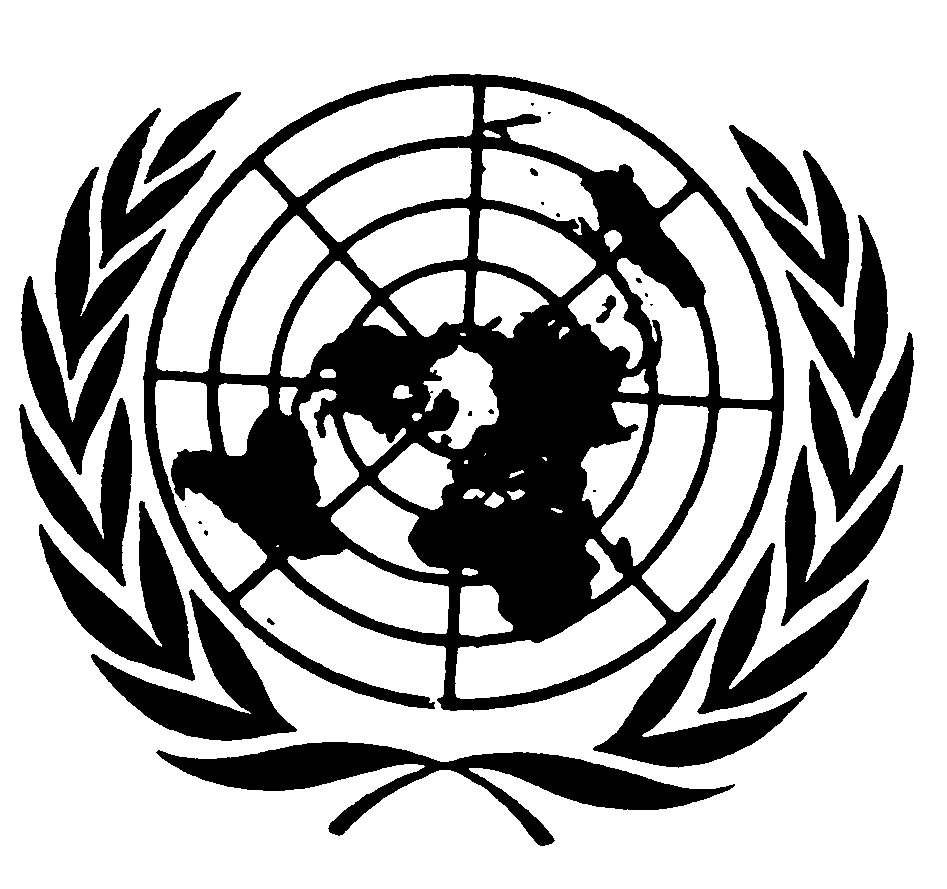 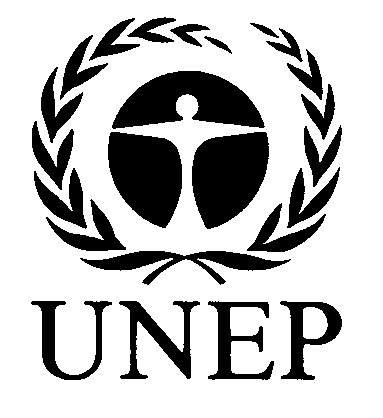 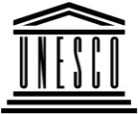 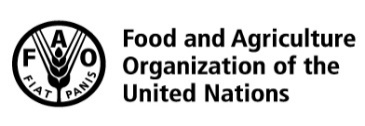 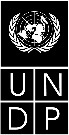 BESIPBES/5/INF/21IPBES/5/INF/21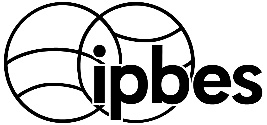 Intergovernmental Science-Policy Platform on Biodiversity and Ecosystem ServicesIntergovernmental Science-Policy Platform on Biodiversity and Ecosystem ServicesIntergovernmental Science-Policy Platform on Biodiversity and Ecosystem ServicesIntergovernmental Science-Policy Platform on Biodiversity and Ecosystem ServicesIntergovernmental Science-Policy Platform on Biodiversity and Ecosystem ServicesDistr.: General
30 January 2017English onlyDistr.: General
30 January 2017English onlyName of organizationOrganisation typeOrganisation typeCountry of organizationCountry of organizationWebsite11Administrative Staff College of IndiaEducation/ResearchEducation/ResearchIndiaIndiahttp://www.asci.org.in/22Ahmadu Bello UniversityEducation/ResearchEducation/ResearchNigeriaNigeriahttps://abu.edu.ng/33Anatrack LtdBusiness/IndustryBusiness/IndustryUnited Kingdom of Great Britain and Northern IrelandUnited Kingdom of Great Britain and Northern Irelandhttp://www.anatrack.com44Applied Environmental Research Foundation (AERF)NGONGOIndiaIndiahttp://www.aerfindia.org55Association Congolaise pour la Préservation de l’Environnement et le Développement Communautaire (ACPEDC)NGONGOMexicoMexicohttps://acpedc-ong.e-monsite.com66Association de l'Education Environnementale pour les Futures GénérationsNGONGOTunisiaTunisiahttp://aeefg.tunisie@yahoo.fr77Ateneo de Manila UniversityEducation/ResearchEducation/ResearchPhilippinesPhilippineshttp://www.ateneo.edu/88Banaras Hindu UniversityEducation/ResearchEducation/ResearchIndiaIndiahttp://www.bhu.ac.in/99Baghdad UniversityOtherOtherIraqIraqhttp://www.coagri.uobaghdad.edu.iq/PageViewer.aspx?id=511010Biodiversity Action JournalistsNGONGOGambiaGambiahttp://bajgambia.weebly.com/about-us.html1111Biodiversity Science-Policy-Interfaces Network for early career Scientists (BSPIN)Education/ResearchEducation/ResearchGermanyGermanyhttps://www.facebook.com/biodivspis1212Center for Biodiversity StrategiesEducation/ResearchEducation/ResearchIndonesiaIndonesiahttps://cbsui.wordpress.com/1313University of BernEducation/ResearchEducation/ResearchSwitzerlandSwitzerlandhttp://www.cde.unibe.ch/1414Center for Integrated Community DevelopmentNGONGOGhanaGhanahttp://www.circodu.org/1515Centre for Ecological RestorationEducation/ResearchEducation/ResearchHungaryHungaryhttp://okologia.mta.hu/en1616Chemtek AssociatesEducation/ResearchEducation/ResearchNigeriaNigeriahttp://chemtechgroup.in/index.html1717College of Micronesia-FSMEducation/ResearchEducation/ResearchMicronesiaMicronesiahttp://www.comfsm.fm1818Corporación Social & Ambiental Jóvenes por Cundinamarca (CORJOACUN)OtherOtherColombiaColombiahttp://www.corjoacun.org/1919Croatian Agency for the Environment and NatureNGONGOCroatiaCroatiahttp://www.azo.hr/English2020Disaster Reduction Nepal (DRN)NGONGONepalNepalhttp://www.drn.org.np/2121Eastern University, Sri LankaEducation/ResearchEducation/ResearchSri LankaSri Lankahttp://www.esn.ac.lk/2222ECO Institute of Environmental Science and Technology (ECO-IEST)IGOIGO#N/A#N/Ahttp://eco-iest.org/2323El Colegio de la Frontera Sur (ECOSUR)Education/ResearchEducation/ResearchMexicoMexicohttp://www.ecosur.mx/2424EngajamundoNGONGOBrazilBrazilhttp://www.engajamundo.org2525Fondation Deserts du MondeNGONGOAlgeriaAlgeriahttp://www.desertsdumonde.com/2626Forschungszentrum für UmweltpolitikEducation/ResearchEducation/ResearchGermanyGermanyhttp://www.polsoz.fu-berlin.de/en/polwiss/forschung/systeme/ffu/2727Fundacion BiosferaNGONGOArgentinaArgentinahttp://www.biosfera.org/2828Fundación CoMunidadNGONGOPanamaPanamahttp://www.fcomunidad.org2929Fundación Vision Amazonica y COICANGONGOEcuadorEcuadorhttp://www.visionamazonica.org/3030German Centre for Integrative Biodiversity Research (iDIV)Education/ResearchEducation/ResearchGermanyGermanyhttps://www.idiv.de/3131Global Partnership for Sustainable DevelopmentEducation/ResearchEducation/ResearchNepalNepalhttp://www.gpsd.org.np3232Global Water Watch MéxicoNGONGOMexicoMexicohttp://mexico.globalwaterwatch.org/3333Griffith UniversityEducation/ResearchEducation/ResearchAustraliaAustraliahttp://www.griffith.edu.au3434Hasselt UniversityEducation/ResearchEducation/ResearchBelgiumBelgiumhttp://www.uhasselt.be/CMK-en3535Hiroshima City UniversityEducation/ResearchEducation/ResearchJapanJapanhttps://www.hiroshima-cu.ac.jp/english/3636Autonomous University of the State of MexicoEducation/ResearchEducation/ResearchMexicoMexicohttp://web.uaemex.mx/ICAR/3737Institute for Sustainable Development and Research (ISDR)Education/ResearchEducation/ResearchIndiaIndiahttps://www.b2match.eu/euindiacoopdays2014/participants/903838TH Köln – University of Applied SciencesEducation/ResearchEducation/ResearchGermanyGermanyhttp://www.tt.th-koeln.de/3939Institute of Geographical Sciences and Natural Resources ResearchEducation/ResearchEducation/ResearchChinaChinahttp://english.igsnrr.cas.cn/4040National Academy of Science (Armenia)Education/ResearchEducation/ResearchArmeniaArmeniahttp://www.sci.am/resorgs.php?oid=17&langid=14141Instituto Socioambiental (ISA)NGONGOBrazilBrazilhttps://www.socioambiental.org/pt-br4242International Association for Impact Assessment (IAIA)NGONGOBelgiumBelgiumhttp://www.iaia.org/4343International Chamber of Commerce (ICC)Business/IndustryBusiness/IndustryGermanyGermanyhttp://www.iccwbo.org/4444International Federation of Organic Agriculture Movements (IFOAM)NGONGOGermanyGermanyifoam.biohttp://ifoam.bio4545University of Abomey-CalaviEducation/ResearchEducation/ResearchBeninBeninhttp://www.labef-uac.org4646Latin American Energy, Mining and Biodiversity Dialogue NGONGONGOChileChilehttp://www.dialogoenergetico.org4747Lilongwe University of Agriculture and Natural ResourcesEducation/ResearchEducation/ResearchMalawiMalawihttp://www.bunda.luanar.mw/luanar4848Living Green Empowerment OrganizationNGONGOIran (Islamic Republic of)Iran (Islamic Republic of)http://WeLiveGreen.ir4949Luonnonvarakeskus, Luke (Natural Resources Institute Finland)Education/ResearchEducation/ResearchFinlandFinlandhttps://www.luke.fi/en/luke-3/5050M. S. Swaminathan Research FoundationEducation/ResearchEducation/ResearchIndiaIndiahttp://www.mssrf.org5151Marine Ecosystems Protected Areas(MEPA) TrustBusiness/IndustryBusiness/IndustryAntigua and BarbudaAntigua and Barbudahttps://mepatrustantiguabarbuda.org5252Marwell WildlifeNGONGOUnited Kingdom of Great Britain and Northern IrelandUnited Kingdom of Great Britain and Northern Irelandhttps://www.marwell.org.uk/zoo/5353Maya Nut Institute /Ramon NativaNGONGOMexicoMexicohttp://www.mayanutinstitute.org5454Mercator Research Institute on Global Commons and Climate ChangeEducation/ResearchEducation/ResearchGermanyGermanyhttp://www.mcc-berlin.net/en.html5555Namibia Nature FoundationNGONGONamibiaNamibiahttp://www.nnf.org.na5656National Centre for Sustainable Coastal ManagementEducation/ResearchEducation/ResearchIndiaIndiahttp://www.ncscm.res.in/cms/about-us/ncscm.php5757Nature and Biodiversity Conservation Union (NABU)NGONGOGermanyGermanyhttps://en.nabu.de/5858NGO "Bagna"NGONGOBelarusBelarushttp://bahna.land/5959North Private UniversityEducation/ResearchEducation/ResearchPeruPeruhttp://www.upn.edu.pe/es6060NOVA IMSEducation/ResearchEducation/ResearchPortugalPortugalhttp://www.novaims.unl.pt6161Organisation for Economic Co-operation and Development (OECD)IGOIGOFranceFrancehttp://www.oecd.org/about/6262Pollinator PartnershipNGONGOCanadaCanadahttp://www.pollinator.org6363Pontificia Universidad JaverianaEducation/ResearchEducation/ResearchColombiaColombiahttp://fear.javeriana.edu.co/6464RCE KyrgyzstanNGONGOKyrgyzstanKyrgyzstan6565RCP-Network/ OLESDK-NGOOtherOtherDemocratic Republic of the CongoDemocratic Republic of the Congohttps://rcpnetwork.wordpress.com/6666Royal Society for the Protection of Birds (RSPB)NGONGOUnited Kingdom of Great Britain and Northern IrelandUnited Kingdom of Great Britain and Northern Irelandhttp://www.rspb.org.uk/6767SS Enterprize BDBusiness/IndustryBusiness/IndustryBangladeshBangladeshhttp://www.sse-bd.net6868S.N.D.T. Women's University Education/ResearchEducation/ResearchIndiaIndiahttps://sndt.ac.in/6969SabimaNGONGONorwayNorwayhttps://www.sabima.no/7070Sajha FoundationNGONGONepalNepalhttp://www.sajhafoundation.org.np7171Sankalp Jan Seva SamitiNGONGOIndiaIndiahttp://www.sjss.co.in7272Sheda Science and Technology ComplexEducation/ResearchEducation/ResearchNigeriaNigeriahttps://en.wikipedia.org/wiki/Sheda_Science_and_Technology_Complex7373Sichuan UniversityEducation/ResearchEducation/ResearchChinaChinahttp://www.scu.edu.cn/en/7474Sinop University Education/ResearchEducation/ResearchTurkeyTurkeyhttp://www.sinop.edu.tr/7575Social Welfare Environment & Educational Society (SWEES)NGONGOIndiaIndiahttps://www.facebook.com/Ninnibegum/7676Society for Health of Ocean Resources and Environment, IndiaEducation/ResearchEducation/ResearchIndiaIndiahttp://shoreindia.weebly.com/team.html7777Society of Fisheries and Life SciencesEducation/ResearchEducation/ResearchIndiaIndiahttp://fishlifesciencejournal.com/7878State University of Campinas (UNICAMP)Education/ResearchEducation/ResearchBrazilBrazilhttp://www.fem.unicamp.br/~hpcpg/mostrar.php7979State University of New York CollegeEducation/ResearchEducation/ResearchUnited States of AmericaUnited States of Americahttp://web.plattsburgh.edu/offices/academic/cees/8080Suez Canal UniversityEducation/ResearchEducation/ResearchEgyptEgypthttp://scuegypt.edu.eg/en/8181SyngentaBusiness/IndustryBusiness/IndustrySwitzerlandSwitzerlandhttp://www4.syngenta.com/8282Terre des Jeunes HaitiNGONGOHaitiHaitihttp://terredesjeunes.org/8383The Arab Center for the Studies of Arid Zones and Dry Lands, Syria (ACSAD)Education/ResearchEducation/ResearchSyrian Arab RepublicSyrian Arab Republichttp://acsad.org/index.php/en8484The University of Agriculture PeshawarEducation/ResearchEducation/ResearchPakistanPakistanhttp://www.aup.edu.pk/8585Transform InternationalNGONGONepalNepalhttp://www.transform.org.np8686Tropical Biology AssociationEducation/ResearchEducation/ResearchKenyaKenyahttp://www.tropical-biology.org/8787Unified Media CouncilEducation/ResearchEducation/ResearchPakistanPakistanhttp://www.unifiedmediaclub.com/8888Universidad Nacional Autónoma de México (UNAM)Education/ResearchEducation/ResearchMexicoMexicohttp://www.unam.mx8989Universidade Federal de Sao Joao del ReiEducation/ResearchEducation/ResearchBrazilBrazilhttp://www.ufsj.edu.br/degeo/principal.php9090Università degli Studi di TorinoEducation/ResearchEducation/ResearchItalyItalyhttp://en.unito.it/9191University for Development Studies, TamaleEducation/ResearchEducation/ResearchAfghanistanAfghanistanhttp://www.uds.edu.gh/9292University of AucklandEducation/ResearchEducation/ResearchNew ZealandNew Zealandhttps://www.auckland.ac.nz/en.html9393University of BalamandEducation/ResearchEducation/ResearchLebanonLebanonhttp://alba.edu.lb/french/Accueil9494University of BayreuthEducation/ResearchEducation/ResearchGermanyGermanyhttps://www.bayceer.uni-bayreuth.de/gce/9595University of BotswanaEducation/ResearchEducation/ResearchBotswanaBotswanahttp://www.ub.bw/9696University of CambridgeEducation/ResearchEducation/ResearchUnited Kingdom of Great Britain and Northern IrelandUnited Kingdom of Great Britain and Northern Irelandhttps://www.cam.ac.uk/9797University of Cape CoastEducation/ResearchEducation/ResearchGhanaGhanahttps://www.ucc.edu.gh/9898University of DschangEducation/ResearchEducation/ResearchCameroonCameroonhttp://www.univ-dschang.org/about-us/9999University of FreiburgEducation/ResearchEducation/ResearchGermanyGermanyhttp://www.unr.uni-freiburg.de/100100University of IbadanEducation/ResearchEducation/ResearchNigeriaNigeriahttp://www.ui.edu.ng101101University of Kwa Zulu NatalEducation/ResearchEducation/ResearchSouth AfricaSouth Africahttp://www.ukzn.ac.za102102University of PotsdamEducation/ResearchEducation/ResearchGermanyGermanyhttp://www.uni-potsdam.de/wipcad/103103University of SalamancaEducation/ResearchEducation/ResearchSpainSpain104104University of SofiaEducation/ResearchEducation/ResearchBulgariaBulgariahttps://www.uni-sofia.bg/index.php/eng/the_university105105University of TehranEducation/ResearchEducation/ResearchIran (Islamic Republic of)Iran (Islamic Republic of)http://ut.ac.ir/en106106University of the AegeanEducation/ResearchEducation/ResearchGreeceGreecehttp://www.aegean.gr107107University of The GambiaEducation/ResearchEducation/ResearchGambiaGambiahttp://www.utg.edu.gm108108University of TokyoEducation/ResearchEducation/ResearchJapanJapanhttp://www.u-tokyo.ac.jp/en/index.html109109Urban Biodiversity and Design Network (URBIO)NGONGOGermanyGermanyhttp://www.urbionetwork.org/home/110110Wetlands InternationalNGONGOBurkina FasoBurkina Fasohttps://www.wetlands.org/111111Wildlife Institute of IndiaEducation/ResearchEducation/ResearchIndiaIndiahttp://www.wii.gov.in/112112Wolf Lake First NationOtherOtherCanadaCanadahttps://www.aadnc-aandc.gc.ca/Mobile/Nations/profile_wolflake-eng.html113113Woodland TrustOtherOtherUnited Kingdom of Great Britain and Northern IrelandUnited Kingdom of Great Britain and Northern Irelandhttp://www.woodlandtrust.org.uk114114Yunnan Academy of Social ScienceEducation/ResearchEducation/ResearchChinaChinahttp://www.sky.yn.gov.cn/english/115Institute of International Relations in PragueInstitute of International Relations in PragueEducation/ResearchPolandPolandhttp://iir.cz/en/http://iir.cz/en/http://iir.cz/en/Name of organizationName of organizationOrganisation typeOrganisation typeCountry of organizationCountry of organizationWebsiteWebsite11Association IDEAL, Innovation pour le Développement Economique par l'Action LocaleAssociation IDEAL, Innovation pour le Développement Economique par l'Action LocaleNGONGOSenegalSenegalhttp://ideal-association.blogspot.sn/http://ideal-association.blogspot.sn/22Association Sénégalaise des Amis de la NatureAssociation Sénégalaise des Amis de la NatureSenegalSenegal33Baraka women centerBaraka women centerOtherOtherKenyaKenyahttp/www.womenscentersintl.orghttp/www.womenscentersintl.org44Centre for green economy opc pvt ltdCentre for green economy opc pvt ltdIndiaIndia55Eco friendly Development InitiativeEco friendly Development InitiativeNGONGONigeriaNigeria66Eco Travel GambiaEco Travel GambiaNGONGOGambiaGambiahttp://ecotravelgambia.blogspot.tw/http://ecotravelgambia.blogspot.tw/77Ecological Movement "BIOM"Ecological Movement "BIOM"NGONGOKyrgyzstanKyrgyzstanhttp://www.biom.kg/about/http://www.biom.kg/about/88Ensemble pour le Développement Durable (RESEAU EDDA)Ensemble pour le Développement Durable (RESEAU EDDA)NGONGODjiboutiDjiboutihttp://www.who.int/pmnch/about/members/database/edda/en/http://www.who.int/pmnch/about/members/database/edda/en/99Forests, Resources and People (FOREP)Forests, Resources and People (FOREP)Education/ResearchEducation/ResearchUnited States of AmericaUnited States of America1010Impact DialogImpact DialogEducation/ResearchEducation/ResearchGermanyGermanyhttps://twitter.com/RosmarieKatrinhttps://twitter.com/RosmarieKatrin1111Krisoker Sor (Farmers' Voice)Krisoker Sor (Farmers' Voice)OtherOtherBangladeshBangladeshhttps://farmersvoice.wordpress.com/https://farmersvoice.wordpress.com/1212Law enforcement and sustainable Development Association (LESDA)Law enforcement and sustainable Development Association (LESDA)Education/ResearchEducation/ResearchCameroonCameroon1313Mere BleueMere BleueNGONGOMauritaniaMauritania1414New technologies and environmentNew technologies and environmentNGONGOGeorgiaGeorgia1515Objectives for Sustainable Development and EnvironmentObjectives for Sustainable Development and EnvironmentEducation/ResearchEducation/ResearchDemocratic Republic of the CongoDemocratic Republic of the Congohttps://ongoed.wordpress.com/https://ongoed.wordpress.com/1616ONG BAL'LAMEONG BAL'LAMENGONGONigerNigerhttp://www.facebook.com/ONG-Ballame-NIGERhttp://www.facebook.com/ONG-Ballame-NIGER1717ONIRIS, Nantes Atlantic College of Veterinary MedicineONIRIS, Nantes Atlantic College of Veterinary MedicineEducation/ResearchEducation/ResearchFranceFrance1818Pan African Movement- Kenya ChapterPan African Movement- Kenya ChapterEducation/ResearchEducation/ResearchKenyaKenyahttp://www.panafricankenya.org/http://www.panafricankenya.org/1919Samburu Indigenous OrganizationSamburu Indigenous OrganizationNGONGOKenyaKenya2020Scientific-consulting Center "ECOSERVICE"Scientific-consulting Center "ECOSERVICE"NGONGOUzbekistanUzbekistan2121SEMEARSEMEAREducation/ResearchEducation/ResearchBrazilBrazilhttps://celles-de-la-terre.com/portfolio/maiara-pilar-sorocaba-bresil/https://celles-de-la-terre.com/portfolio/maiara-pilar-sorocaba-bresil/2222UPLB Environmental Science SocietyUPLB Environmental Science SocietyOtherOtherPhilippinesPhilippineshttps://www.facebook.com/uplbenvisochttps://www.facebook.com/uplbenvisoc